CURRICULUM – VITAE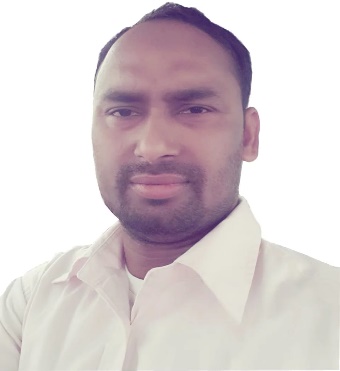 MERAJ ALIQ. No. - 36, Road No. 6, Zakirnagar (E)P.O: Azadnagar, Mango, JamshedpurJharkhand - 832110 - INDIAContact No: 0533758159Email Id: alimeraj1986@gmail.com 		Application for the post of “PLUMBER”Objective:	To dedicate in the job assigned with honestly and laborious instinct in order to reach the peak of success in the Automation field.  Gulf Experience		Working in SAIF SAID SAIF AL AKHZAMI TRADING EST, Sultanat of Oman as a “PLUMBER” from March 2006 to November 2007.Worked in KHAN SAHEB U.A.E Dubai as a “PLUMBER” from April 2008 to August 2009.Worked in ELENCO EMIRATES GROUP FACTORY, U.A.E Dubai as a “PLUMBER” from July 2010 to May 2012.Worked in SAUDI OGER, Saudi Arabia as a “PLUMBER TECHNICIAN” from 23 October 2012 to till continue.Indian ExperienceWorked in VOLTAS LIMITED.  Jamshedpur as a PLUMBER from October 1999 to November 2000.Worked in GENERAL INDUSTRIAL SOCIETY LTD.  Jamshedpur as a PLUMBER from February 2001 to January 2006.Personal InformationName				:	MERAJ ALIFather’s name 		:	Late Hashmat AliDate of Birth			:	02.01.1983Nationality			:	IndianReligion			:	Islam	Sex				:	MaleMarital Status		:	Married.Language Known		:	English, Hindi & Urdu.Passport Details		Passport No			:	P1747263Date of Issue			:	20/11/2016Date of Expiry		:	19/11/2026Place of Issue			:	Riyadh Academic Qualification       Passed Matriculation from B.S.E.B, Patna in the year of 1998.Technical Qualification       Passed two year course in PLUMBER from INDUSTRIAL TRAINING INSTITUTE   in the year of 1999.Job DescriptionFor the safety of view: always obey ABC point like, always be careful, don’t were loose clothes in the working hour, and don’t work in tension always think of safety & work safety.Good command of all types of Pumps Fitting likes Submersible Pump, Jet Pump &   Compressor Pump Maintenance.Knowledge of drainage system.Good command of value & Mixture Value Reducer Sockets-Trap Roof Flashing Bottle Trap.I can make miter cut bend, lateral reducer, tee and equal unequal branches used in pipeline. Knowledge of Sanitary & Pipes Fitting like good knowledge such as Washbasin, Sink Shower, Geyser, Kitchen Sink, Bath Taps etc.Good command of all types of Pumps Fitting likes Submersible Pump, Jet Pump & Maintenance.Knowledge of drainage system.Good command of value & Mixture Value Reducer Sockets-Trap Roof Flashing Bottle Tap.For the Safety of view: always obey ABC point like, always be careful, don’t were loose clothes in the working hour, don’t work in tension always think of safety & work safety.Good knowledge of Piping Joints, Cutting, Threading & Fitting of G.I. Pipes Cost Iron Pipes, Copper Pipes & P.V.C. Pipes etc.I can make miter cut bend, lateral reducer, tees and equal unequal branches used in pipeline.Performing the entire job with Safety and teamwork.Auto body mechanics occasionally have a need to fill a small hole in the metal stock or piece that they working on. Whether it be a small rust hole or drilled out rivet, the preferable method is to fill it with metal weld. The key however, is to keep the molten metal from dripping through and in place long enough to cool and solidify. That is where a welder's helper comes in handy.The welder's helper is nothing but a copper spoon or paddle placed at the back side of the hole to be filled. This keeps the molten metal from dripping through, the copper quickly draws heat away from the weld to solidify it and not stick to the copper.Weld spoons are available through many tool distributors, but usually are only available in one size. Using the methods described here, you can cheaply create your own "custom sized and shaped" tool.Safety              I am fully aware with the safety rules and regulations of the company and do total job by safety precautions. I have sound knowledge about tools and tackles using safety and myself safety.						                                                        Yours faithfullyDate	:Place	:					                				                   MERAJ ALI